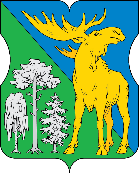 АДМИНИСТРАЦИЯМУНИЦИПАЛЬНОГО ОКРУГА ЛОСИНООСТРОВСКИЙ     РАСПОРЯЖЕНИЕ5 апреля 2021 г.  №  13-РМЛОб утверждении плана проведения местных праздничных и иных зрелищных мероприятий на 2 квартал 2021 года      В соответствии с пунктом 8 части 1 статьи 8 Закона города Москвы от 6 ноября 2002 года № 56 «Об организации местного самоуправления в городе Москве», пунктом 6 и 7, подпунктом «е» пункта 15 статьи 16 Устава муниципального округа Лосиноостровский, Положением о порядке установления местных праздников и организации местных праздничных и иных зрелищных мероприятий в муниципальном округе Лосиноостровский, на основании Решения Совета депутатов муниципального округа Лосиноостровский от 23 декабря 2020 года № 13/8 – СД «Об утверждении перечня местных праздничных и иных зрелищных мероприятий в муниципальном округе Лосиноостровский на 2021 год»:       1. Утвердить план проведения местных праздничных и иных зрелищных мероприятий на 2 квартал 2021 года (приложение).2. Опубликовать настоящее распоряжение на официальном сайте муниципального округа Лосиноостровский в информационно-телекоммуникационной сети Интернет.      3. Контроль за исполнением настоящего распоряжения возложить на главу муниципального округа Лосиноостровский Федорову А.А.Глава муниципальногоокруга Лосиноостровский                                                        А.А. Федорова					                  Приложение                                                                                             к распоряжению администрации                                                                                             муниципального округа Лосиноостровский                                                                                             от 5 апреля 2021г. № 13-РМЛПлан проведения местных праздничных и иных зрелищных мероприятий на 2 квартал 2021 год№ п/пНаименование Дата и времяпроведенияМесто проведенияПредполагаемое количество участниковОбъем финансирования(руб.)Источник финансирования1.Поздравительное мероприятие, приуроченное к местному празднику муниципального округа Лосиноостровский «Готов служить Отечеству»06.05.2021г.начало в 11.00 продолжительность не менее 3 часовг. Москва, территория муниципального округа Лосиноостровский32 чел.50 000,00Бюджет муниципального округа Лосиноостровский2. Мероприятие к Дню защиты детей31.05.2021г. начало в 13.00 продолжительность 30 минутг. Москва, ул. Летчика Бабушкина, д. 1, корп. 196 чел.205 000,00Бюджет муниципального округа Лосиноостровский